Why U.S. investors should be buying this stock market pullback ‘with both arms’ By Barbara Kollmeyer Published: Oct 11, 2018 1:00 p.m. ETCritical information for the U.S. trading day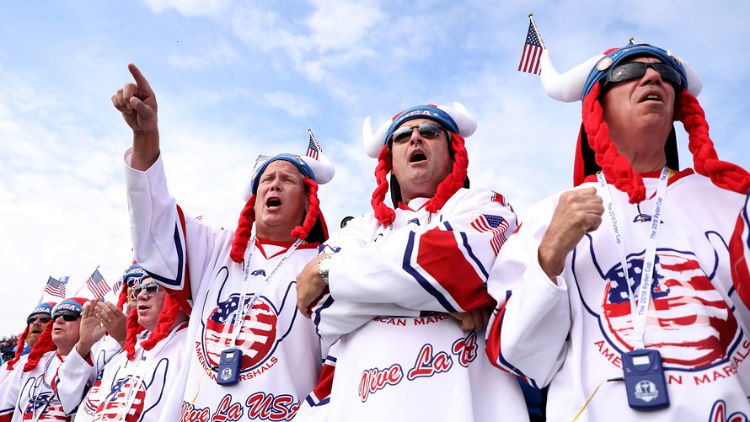 Getty Images No backing down. Should I stay or should I run like crazy? Investors no doubt have plenty of questions after Wall Street’s Wednesday meltdown.The selloff may have legs, judging by the looks of things this morning, while potential catalysts pile up—bond yields, the trade war, global growth worries, earnings jitters, your taxi driver telling you to sell.But maybe none of that should matter to future retirees, who may want to recall some evergreen advice from investing legend Warren Buffett: “Be fearful when others are greedy and greedy only when others are fearful.” That leads us to our call of the day, from Reformed Broker’s Josh Brown, who says savvy U.S. investors are not for scaring.“Americans have accumulated $28.3 trillion in retirement assets, 19% of which is in 401(k) accounts ($5.3 trillion). There are 550,000 plans and 54 million participants. These dollars are coming in every month, the lower the prices for stocks, the better,” said Brown in a wee-hours tweet-rant, as he adds: “Just bring it.”Brown goes on to say that with 160 million Americans in the workforce and 80% of them under 54, “they’re in the accumulation phase of their lives. I know you want them to panic for the clicks, but they won’t. They are automated buyers of dips. It‘s the best thing for them.”Understandably, not everyone may be feeling so Buffett-brave after Wednesday’s drama. Blogging for CrackedMarket, Jani Ziedins says those losing sleep over this fresh volatility may want to trim position sizes to something that is more manageable. Read: How much of your 401(k) retirement plan is affected by market volatility? “The key to surviving the market is keeping your head when everyone else is losing theirs. Do whatever is necessary to reclaim your perspective. If that means dialing back your position sizes, then that is what you need to do,” says Ziedins. So if you think a 0.25% bump in Treasury rates will clobber the economy, then sell and lock-in profits, but if you don’t think the economy is “teetering on the verge of a recession,” ignore the noise and wait for prices go up, he says. As for Ziedins himself: “If I wasn’t already fully invested in this market, I would be buying this dip with both arms.”Read: Why the stock market ushered in its worst start to a quarter in about 2 years The quote“The Fed is going wild. I don’t know what their problem is, but they’re raising interest rates and it’s ridiculous.”—That was U.S. President Trump on Fox News late Wednesday, after making similar comments at a rally in Pennsylvania earlier in the day. Some say, he’s right, and the Fed needs to cool it, while Mohamed El-Erian says don’t count on a market rout derailing the Fed. In any case, here’s what Trump’s tirade means for the markets The marketThe Dow DJIA, -2.13% and S&P SPX, -2.06% traded modestly lower in early afternoon action, while the Nasdaq COMP, -1.25%  edged into positive territory.Crude US:CLU8 is down, and the dollar DXY, +0.00% is off, with gold US:GCU8 up. The yield on the 10-year Treasury note TMUBMUSD10Y, +0.07%  has eased back to 3.17%.Check out the Market Snapshot column for the latest action.Around the globe, bears mauled Europe SXXP, -1.98%  and Asia, where the Shanghai Composite SHCOMP, -5.22%  skidded over 5% and the Nikkei NIK, -3.89%  dropped near 4%.